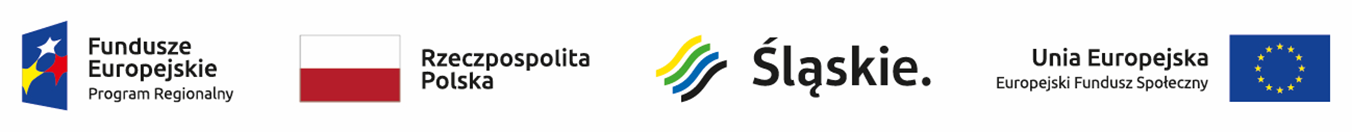 Lista projektów, które spełniły kryteria i uzyskały wymaganą liczbę punktów w ramach konkursu nr RPSL.11.02.03-IZ.01-24-340/19Poddziałanie 11.2.3 Wsparcie szkolnictwa zawodowego – konkurs Subregion Zachodni* Umowa zostanie podpisana pod warunkiem dostępności środkówPoz. 2-9 – rekomendowany do dofinansowania po zwiększeniu kwoty przeznaczonej na dofinansowanie projektów w konkursieLp.numer w LSITytuł projektuWnioskodawcaAdres wnioskodawcyWartość projektu DofinansowanieWynik ocenyPrzyznane punkty1WND-RPSL.11.02.03-24-058B/19ZSCL- akademia nowoczesnego kształcenia IIIPOWIAT RYBNICKI3 Maja 31; 44-200 Rybnik452 630,94429 999,39pozytywny, wybrany do dofinansowania*61,52WND-RPSL.11.02.03-24-05AF/19Wsparcie dla szkolnictwa zawodowego w jastrzębskich szkołachSTOWARZYSZENIE WSPIERANIA INICJATYW GOSPODARCZYCH "DELTA PARTNER"ul.Zamkowa 3A/1; 43-400 Cieszyn1 999 999,601 899 999,62pozytywny, wybrany do dofinansowania*61,53WND-RPSL.11.02.03-24-058F/19Podniesienie jakości i atrakcyjności kształcenia zawodowego w powiecie raciborskim - ZSE w Raciborzu, etap IIPOWIAT RACIBORSKIPlac Stefana Okrzei 4; 47-400 Racibórz1 311 599,281 246 019,31pozytywny, wybrany do dofinansowania*594WND-RPSL.11.02.03-24-056C/19Mechanik i mechatronik - klasyka i innowacyjność w przemyśleRYBNIK - MIASTO NA PRAWACH POWIATUul.Bolesława Chrobrego 2; 44-200 Rybnik730 600,00694 070,00pozytywny, wybrany do dofinansowania*585WND-RPSL.11.02.03-24-0560/19Moje CV moją szansą na rynku pracyRYBNIK - MIASTO NA PRAWACH POWIATUul.Bolesława Chrobrego 2; 44-200 Rybnik723 688,00687 503,60pozytywny, wybrany do dofinansowania*57,56WND-RPSL.11.02.03-24-05AE/19Wsparcie szkolnictwa zawodowego w ZS nr 5 oraz CKZ w Jastrzębiu-ZdrojuSTOWARZYSZENIE WSPIERANIA INICJATYW GOSPODARCZYCH "DELTA PARTNER"ul.Zamkowa 3A/1; 43-400 Cieszyn399 796,66379 806,83pozytywny, wybrany do dofinansowania*567WND-RPSL.11.02.03-24-0570/19Mistrzowie reklamyRYBNIK - MIASTO NA PRAWACH POWIATUul.Bolesława Chrobrego 2; 44-200 Rybnik669 226,66635 765,33pozytywny, wybrany do dofinansowania*55,58WND-RPSL.11.02.03-24-0595/19Podniesienie jakości i atrakcyjności kształcenia zawodowego w powiecie raciborskim - CKZiU nr 1 w Raciborzu, etap IIPOWIAT RACIBORSKIPlac Stefana Okrzei 4; 47-400 Racibórz1 856 347,201 763 529,84pozytywny, wybrany do dofinansowania*54,59WND-RPSL.11.02.03-24-057F/19Podniesienie jakości i atrakcyjności kształcenia zawodowego w powiecie raciborskim - CKZiU nr 2 "Mechanik" w Raciborzu, etap IIPOWIAT RACIBORSKIPlac Stefana Okrzei 4; 47-400 Racibórz1 926 802,081 830 461,97pozytywny, wybrany do dofinansowania*54,5